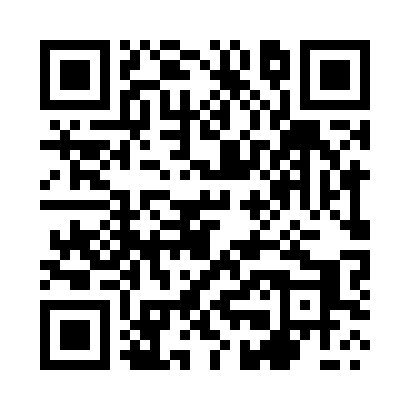 Prayer times for Turna Duza, PolandWed 1 May 2024 - Fri 31 May 2024High Latitude Method: Angle Based RulePrayer Calculation Method: Muslim World LeagueAsar Calculation Method: HanafiPrayer times provided by https://www.salahtimes.comDateDayFajrSunriseDhuhrAsrMaghribIsha1Wed2:204:5712:265:347:5510:202Thu2:164:5512:255:357:5710:233Fri2:134:5312:255:367:5910:274Sat2:124:5112:255:378:0010:305Sun2:114:4912:255:388:0210:316Mon2:104:4712:255:398:0410:327Tue2:104:4612:255:408:0510:338Wed2:094:4412:255:418:0710:339Thu2:084:4212:255:428:0910:3410Fri2:074:4012:255:438:1010:3511Sat2:074:3912:255:448:1210:3512Sun2:064:3712:255:458:1310:3613Mon2:054:3512:255:468:1510:3714Tue2:054:3412:255:478:1710:3715Wed2:044:3212:255:478:1810:3816Thu2:034:3112:255:488:2010:3917Fri2:034:2912:255:498:2110:4018Sat2:024:2812:255:508:2310:4019Sun2:024:2712:255:518:2410:4120Mon2:014:2512:255:528:2610:4221Tue2:014:2412:255:538:2710:4222Wed2:004:2312:255:548:2910:4323Thu2:004:2112:255:548:3010:4324Fri1:594:2012:255:558:3110:4425Sat1:594:1912:255:568:3310:4526Sun1:594:1812:265:578:3410:4527Mon1:584:1712:265:588:3510:4628Tue1:584:1612:265:588:3710:4729Wed1:584:1512:265:598:3810:4730Thu1:574:1412:266:008:3910:4831Fri1:574:1312:266:008:4010:48